1.Factores protectores para implementar en el aulaAula limpiaLavado de manos revisar el carné de vacunación periódicamente Buena hidrataciónComer balanceado2.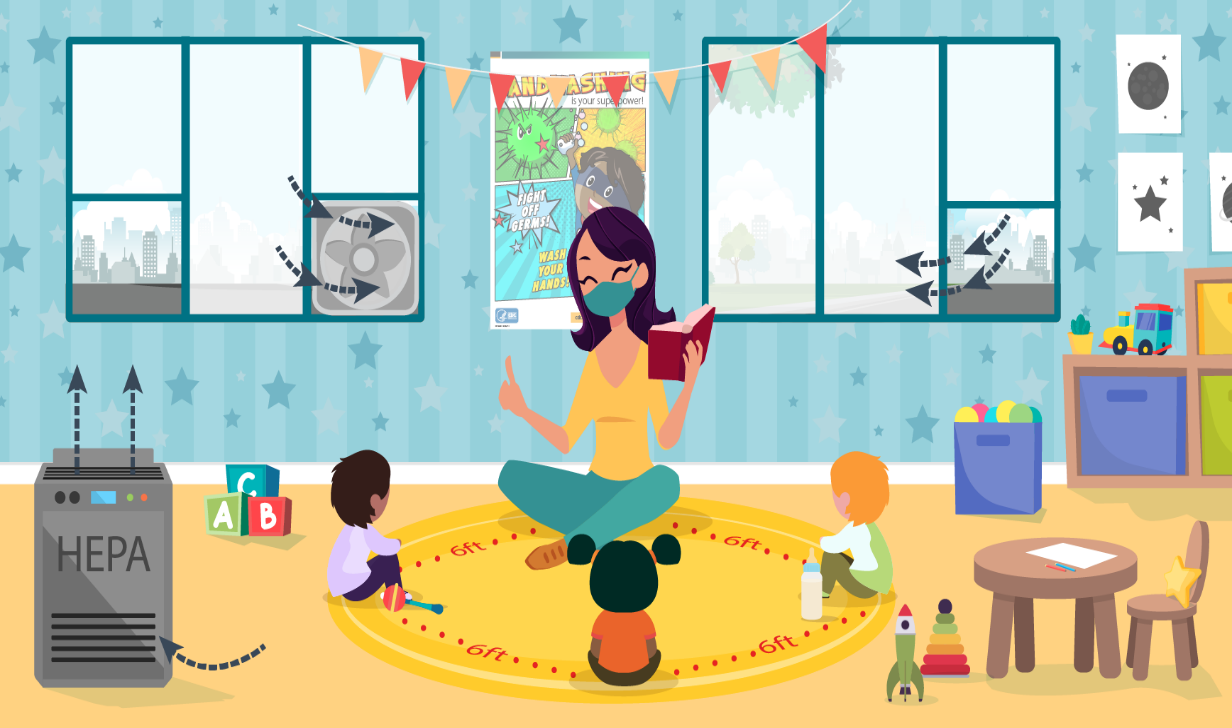 Por medio de cuentos, rondas hablar a los niños y sobre la importancia de alimentarnos bien.